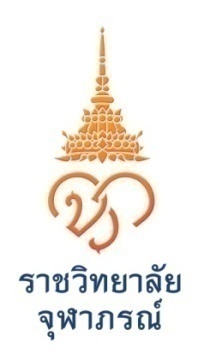 แบบแสดงหลักฐานการมีส่วนร่วมในผลงานทางวิชาการชื่อผู้เสนอขอกำหนดตำแหน่งวิชาการ................................................................................................................ขอกำหนดตำแหน่งทางวิชาการ……………………………………………………………………………………………………………ประเภทผลงานทางวิชาการ          งานวิจัย		        ตำรา				           บทความทางวิชาการ	        หนังสือ			           ผลงานทางวิชาการในลักษณะอื่น ระบุ.........................................................ชื่อเรื่อง........................................................................................................................................................................จำนวนผู้ร่วมงาน.................คน (ไม่นับรวมผู้ขอกำหนดแต่งตั้งตำแหน่งทางวิชาการ)*หมายเหตุ	1) หากตรวจสอบพบภายหลังว่าผู้ขอแต่งตั้งตำแหน่งทางวิชาการระบุการมีส่วนร่วมในผลงานทางวิชาการไม่ตรงกับความเป็นจริง จะถือว่าเป็นการกระทำเข้าข่ายผิดจริยธรรมไม่เหมาะสมที่จะได้รับการพิจารณาแต่งตั้งให้ดำรงตำแหน่งทางวิชาการ โดยให้สถาบันสอบหาข้อเท็จจริงและดำเนินการทางวินัยต่อไป2) การลงนามรับรองการมีส่วนร่วมในผลงานทางวิชาการแต่ละชิ้น เมื่อได้ลงนามรับรองแล้วจะเปลี่ยนแปลงไม่ได้ชื่อผู้มีส่วนร่วมในผลงานวิชาการ(รวมผู้เสนอขอกำหนดตำแหน่งฯ)ปริมาณงานร้อยละหน้าที่ความรับผิดชอบลายมือชื่อ1)(………………………………….)2)(………………………………….)3)(………………………………….)